Name: Chapter 10 CanadaMultiple Choice--Identify the choice that best completes the statement or answers the question.Multiple Choice--Identify the choice that best completes the statement or answers the question.Multiple Choice--Identify the choice that best completes the statement or answers the question. 1. Canada is rich in natural resources, including which of the following? 2. One of the environmental issues facing Canada is acid rain. This occurs when factories and other industries release pollutants into the air which mix with water molecules and produce acid rain. What are the problems caused by acid rain? 3. Since the Great Lakes is on the border between Canada and the United States, both countries have a responsibility to ensure that the lake is not polluted. This responsibility was formalized in 1972 by the signing of the Great Lakes Water Quality Agreement. What are the goals of this agreement? 4. Mining of Canada’s rich mineral reserves is a large industry. In which area of the country is mining mostly based? 5. Which of the following words is a synonym for indigenous? 6. The French and Indian War in 1763 was fought to determine the ruling country of Canada. Which two peoples fought this war? 7. Canada became a dominion of the United Kingdom in 1867 and peacefully won full independence in 1931. Which of the following events led Canada to seek full independence to gain more control over their foreign affairs? 8. What type of government does Canada have, and how does the head of government gain power? 9. Canada has both a head of state and head of government. What titles do these leaders have? 10. What is the name of the agreement signed in 1994 by the United States, Canada, and Mexico to remove tariffs between the countries? 11. Why is Canada said to have a market economy? 12. Some people in Quebec want Quebec to be an independent country. Which of the following statements explains the reason why these separatists believe in independence?Multiple Response--Identify one or more choices that best complete the statement or answer the question.Multiple Response--Identify one or more choices that best complete the statement or answer the question.Multiple Response--Identify one or more choices that best complete the statement or answer the question. 13. The province of Quebec is different from the rest of Canada in which ways? Select ALL that apply.Matching--Match each area to the corresponding climate description of that area.Matching--Match each area to the corresponding climate description of that area.Matching--Match each area to the corresponding climate description of that area.Canada is a large country and its climate varies from area to area. Match each area to the corresponding climate description of that area. 14. humid continental climate with hot summers and mild winters  15. moderate climate and long growing season, ideal for farming  16. sub-arctic and arctic climate with long, cold winters and short, cool summers where few Canadians live  17. temperate climate, cooled by the ocean in summer and warmed by the ocean in winter
In the map above, the letters A, B & C denote geographical areas of Canada. Match the letters to the name of the area.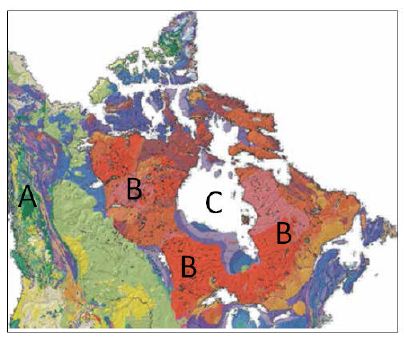  18. Hudson Bay  19. Canadian Shield  20. Rocky Mountains